14国贸安全主题班会主要内容：一年一度的清明节就要到了，这是中华名族缅怀先人、祭祀祖先的传统节日，根据分院指示为了响应学校号召各个班级开展清明假期安全教育活动，今天我们班召开名为“清明假期安全教育“的主题班会。安全无小事，细节很重要，清明假期期间具体安全注意事项如下：一、交通安全：乘车前往祭祀或出行时千万不要乘坐“三无”车辆，要密切关注车况；骑车出行时，要注意遵守相关的交通法规；步行出门时，过马路时候要牢记“一停、二看、三通”“先向左看，再右看”注意来往辆。二、祭祀过程中的安全： 在进行点香、放炮、烧纸等活动的时候应注意周围林木的防火事项，不要在易引起火灾的地方和时间段燃放，不要在有风的情况和草地上燃放，祭祀完毕后，一定要确认祭祀用火已无安全隐患方可离开。三、谨防欺诈、传销等不法欺骗行为: 要提高个人的警惕性，不要轻易相信陌生人类似于诱惑的言语，要时刻保持头脑清醒，坚信“天上绝不可能掉馅饼”。四、上坡时，不乱爬树。五、牢记“110、120、119”等紧急求助电话，遇到紧急突发状况时，不要慌张，保持头脑冷静，沉着应对，适时拨打电话求助。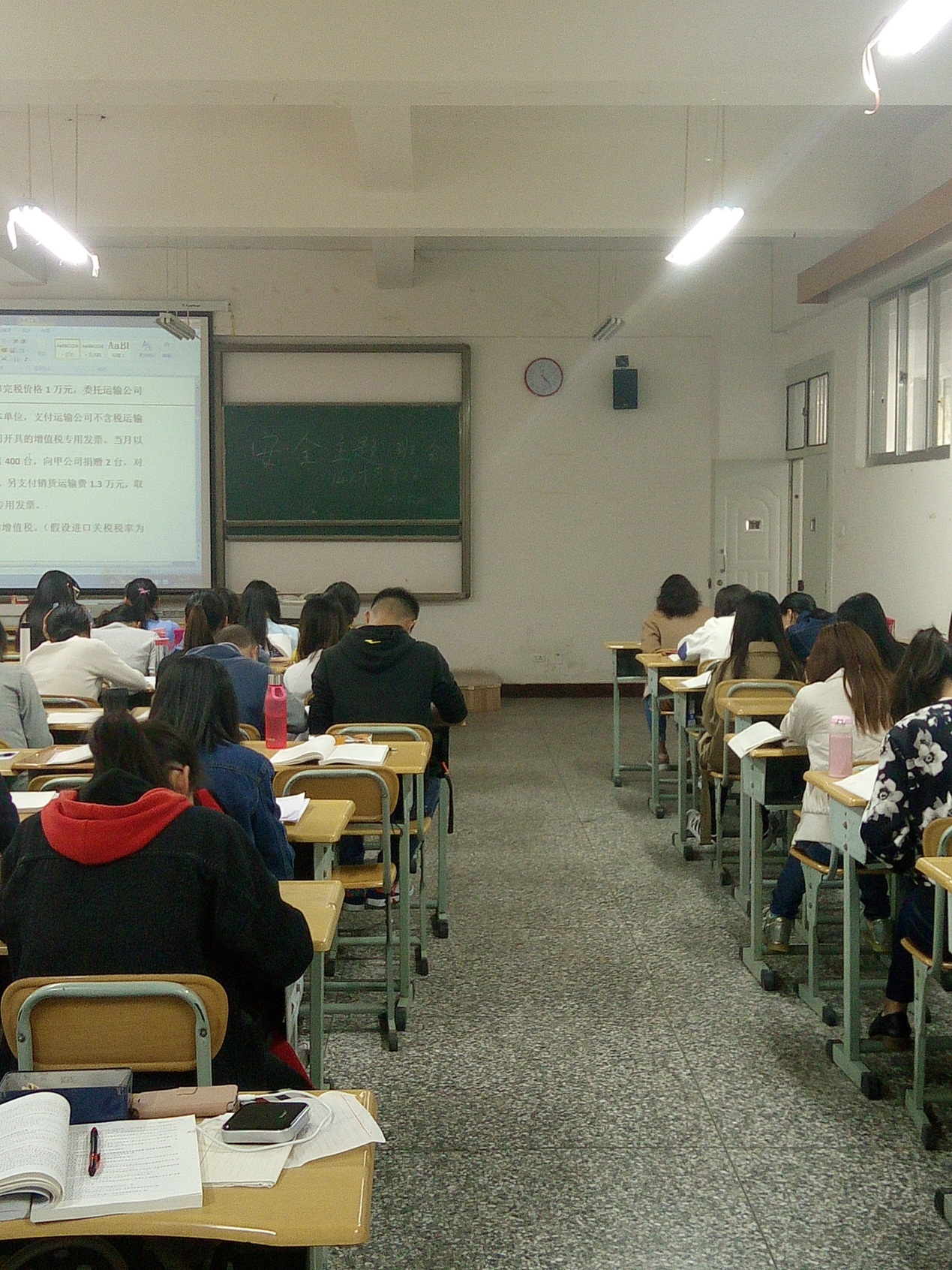 